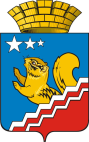 АДМИНИСТРАЦИЯ ВОЛЧАНСКОГО ГОРОДСКОГО ОКРУГАПРОТОКОлзаседания муниципального совета по делам инвалидов Волчанского городского округа04.03.2021 г.                                                                                                                     № 1Зал заседания администрации Волчанского городского округа Председатель: Бородулина И.В. - заместитель главы администрации Волчанского городского округа по социальным вопросам.Секретарь:  Михайлова А.В. – старший инспектор  организационного отдела администрации Волчанского городского округа.Присутствовали: Халилова Р.Р. - ГАУЗ СО «Волчанская городская больница», Рябова Д.А.– старший инспектор отдела образования, Батуева Н.А. –МАУК «КДЦ»,  Горбунова С.М. – директор КЦСОН  г. Волчанска, Напольских Н.В.. - «Управление социальной политики по г. Волчанску», Косинская С.И.- председатель общества инвалидов, Зюзева – председатель общества слепых, члены общества инвалидов. О выполнении протокола.СЛУШАЛИ:Бородулину И.В.РЕШИЛИ: Информацию принять к сведению.О реализации плана мероприятий «Дорожная карта» по повышению значений показателей доступности для инвалидов объектов и услуг в муниципальном образовании  Волчанского городского округа до 2024 года»СЛУШАЛИ:Бородулину И.В.: О реализации «Дорожной карты» (плана мероприятий) по повышению значений показателей доступности инвалидов в Волчанском городском округе до 2024 года. Подготовка паспортов доступности объектов социальной инфраструктуры. Финансирование  мероприятий.  РЕШИЛИ: Секретарю Совета (Михайловой А.В.) направить Дорожную карту муниципальным учреждениям (образование, культура) и всем членам комиссии.Срок:  до 15.04.2021 год               2. Членам совета размещать на сайтах организаций информацию о доступной среде для лиц с ограниченными возможностями здоровья, указывать объекты доступности.   Срок: ежеквартальноСЛУШАЛИ:Бородулину И.В. – Продолжаем работать по постановлению главы  № 484 от 22.10.2019 года. «О создании муниципальной комиссии  по обследованию жилых помещений  инвалидов   и общего имущества, многоквартирных домах,  в которых проживают  инвалиды входящих в восстав  жилищного фонда  и частного жилищного фонда Волчанского городского округ». Составляем акты. Ведем необходимую работу с управляющими организациями. РЕШИЛИ:Рекомендовать УСП (Напольских Н.В.), ГАУ СО КЦСОН (Горбунова С.М..), Обществу инвалидов (Косинская С.И.) проработать список инвалидов, проживающих в частном секторе на северной и южной части города.Срок: 2 квартал 2021 год Отделу образования (Адельфинская О.В.) направить  список детей инвалидов обучающихся на домашнем обучении (в орг. отдел администрации).Срок: 2 квартал 2021 год3.О деятельности общественной организации инвалидов вВолчанском городском округе.      СЛУШАЛИ:Бородулина И.В. - В январе у нас состоялось отчетная конференция,  где был определен новый состав управления Общества инвалидов ВГО:Председатель  совета общества инвалидов Волчанского ГО - Косинская Светлана Ивановна;Заместитель председателя в южной части города - Разакова Людмила Александровна;Заместитель председателя в северной  части города – Долгирева Светлана Николаевна.РЕШИЛИ: Информацию принять к сведению.4.Рассмотрение писем окружного и областного уровнейСЛУШАЛИ:Бородулину И.В.- Приказ Департамента труда и занятости населения СО № 66 от 26.02.2021 года «Об утверждении доклада о результатах общения и анализа правоприменительной практики Департамента по труду и занятости населения СО в сфере занятости населения в части контроля за приемом на работу инвалидов в пределах установленной квоты (обзор практики) за 2020 год.РЕШИЛИ:          4.1. Информацию принять к сведению.Председатель                                                                                             И.В. БородулинаСекретарь                                                                                                    А.В. Михайлова